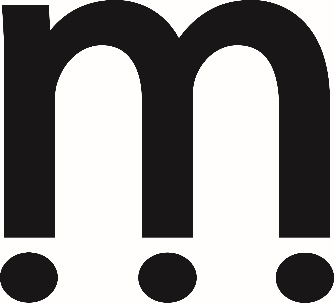 AANVRAAG WIJKRESTAURANT 
							Datum ………………………….……AanvragerNaam: 	Voornaam:	Rijksregisternummer: 	Adres: 	Telefoon / GSM:	Mail:	Huisarts:	Samenwonend metNaam: 	Voornaam: 	Rijksregisternummer: 	Telefoon / GSM: 	Contactpersoon / begeleidende dienst Naam: 	Voornaam:	Telefoon / GSM / mail:	Verwantschap:	Informatie Allergieën (met medisch attest): 	Opmerkingen ( bv. factuur via mail,  domiciliëring,..) :	Enkel invullen indien afwijking leeftijdsgrens van toepassing is, omwille van:  medische redenen ( medisch attest toevoegen bij intake)  bijzondere sociale omstandigheden ( attest sociale begeleidende dienst toevoegen bij intake) Wijkrestaurant MA	 DI	 WOE	 DO	 VRIJ	 VIA BESTELBONAantal maaltijden:  1	 2Maaltijd 1:      GEWOON	 ZOUTARM	 SUIKERARM       GESNEDEN	 GEMALENMaaltijd 2:      GEWOON	 ZOUTARM	 SUIKERARM       GESNEDEN	 GEMALENTarief De prijs voor een maaltijd bedraagt € 9,00 en bestaat uit soep, hoofdgerecht en dessert. Akkoordverklaring Door ondertekening van dit intakeformulier verklaar ik mij akkoord met het reglement wijkrestaurant en bevestig ik de ontvangst en kennisneming van dit reglement.Voor kennisname en akkoord, Plaats:	Datum:	Handtekening(en):(Het Welzijnshuis verwerkt je persoonsgegevens met respect voor je privacy. We volgen hiervoor de Algemene Verordening Gegevensbescherming (ook wel General Data Protection Regulation of GDPR) en de Belgische privacywet. De gegevens die via dit formulier verzameld worden, dienen voor de aanleg en het beheer van je dossier m.b.t. dienst- of zorgverlening. We maken je gegevens niet bekend aan derden, tenzij we je toestemming hebben of de wet ons verplicht. Op het adres DPO@middelkerke.be kun je steeds vragen welke gegevens wij over je verwerken, kun je ze laten verbeteren of wissen. Als je je toestemming hebt gegeven, dan heb je steeds het recht om je toestemming in te trekken. Ben je het niet eens met de manier waarop wij je gegevens verwerken, kun je je wenden tot de Gegevensbeschermingsautoriteit (www.gegevensbeschermingsautoriteit.be). Lees de privacy policy op www.Middelkerke.be voor meer informatie.)Versie dd. 01/03/2023 